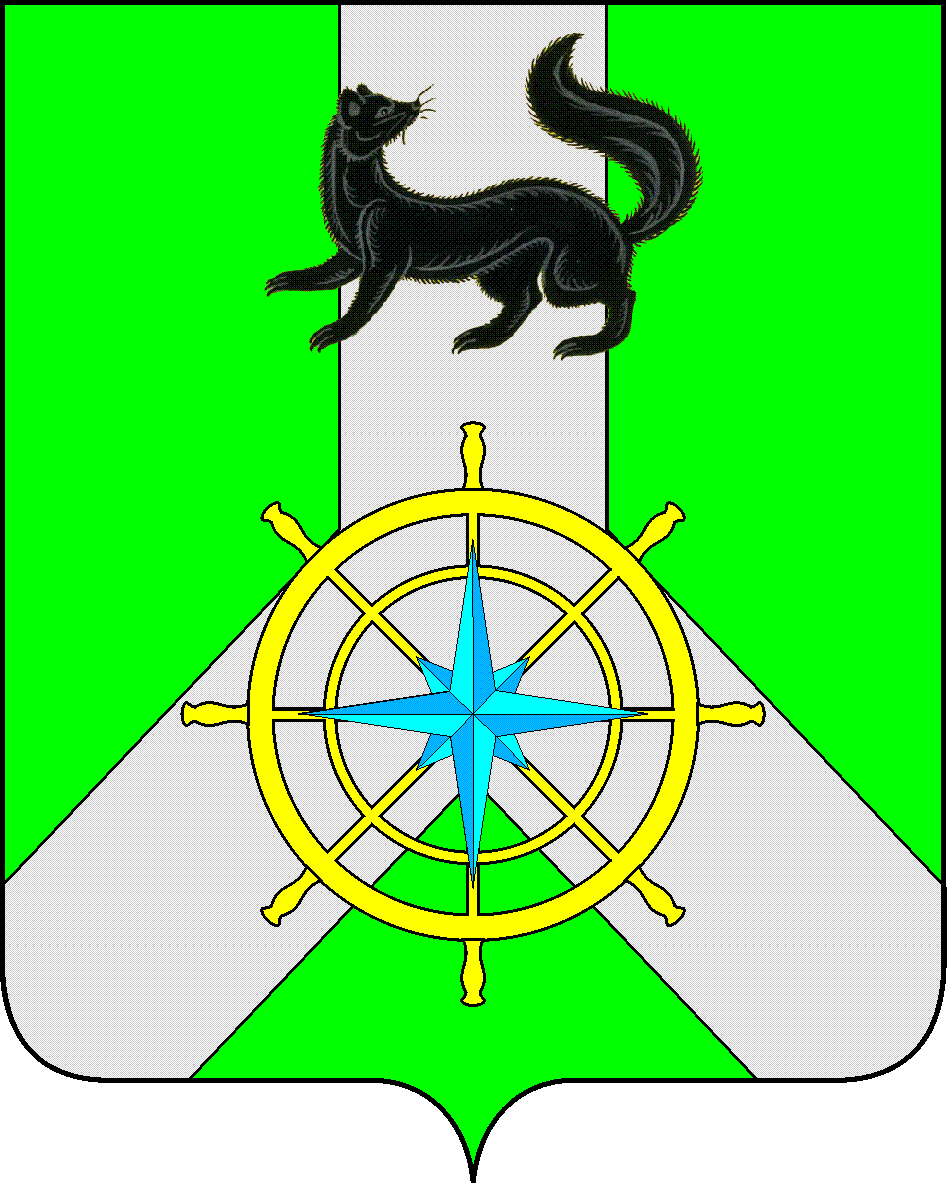 Р О С С И Й С К А Я  Ф Е Д Е Р А Ц И ЯИ Р К У Т С К А Я  О Б Л А С Т ЬК И Р Е Н С К И Й   М У Н И Ц И П А Л Ь Н Ы Й   Р А Й О НД У М А РЕШЕНИЕ №8/7В соответствии со ст.ст.15, 187 Бюджетного Кодекса Российской Федерации, ст. ст. 15, 52 Федерального Закона от 06.10.2003 года № 131-ФЗ «Об общих принципах организации местного самоуправления в Российской Федерации», ст. 21 Положения о бюджетном процессе в муниципальном образовании Киренский район, утвержденного Решением Думы Киренского района от 30.05.2014 г. № 33/5, руководствуясь ст.25,54 Устава муниципального образования Киренский район, рассмотрев проект изменения бюджета на 2019 год и плановый период 2020 и 2021 годов представленный администрацией Киренского района,ДУМА РЕШИЛА:Статью 1 изложить в следующей редакции: Утвердить основные характеристики бюджета муниципального образования Киренский район (далее муниципального района) на 2019 год: - Общий объем доходов бюджета муниципального района в сумме – 1 174 963,1 тыс. руб., в том числе безвозмездные перечисления в сумме – 820 101,1 тыс. руб., из них объем межбюджетных трансфертов из областного и федерального бюджета – 819 262,38 тыс. руб., объем межбюджетных трансфертов из бюджетов поселений – 4 335,47 т.р. - Общий объем расходов бюджета в сумме –  1 211 453,90 тыс. руб.- Размер дефицита бюджета муниципального района в сумме – 20 861,79 тыс. руб., или 7,2 % утвержденного общего объема доходов без учета утвержденного объема безвозмездных поступлений и поступлений налоговых доходов по дополнительным нормативам отчислений. Увеличить размер дефицита бюджета муниципального района за счет снижения остатков средств на счетах по учету средств местного бюджета по состоянию на 01.01.2019 года в сумме 15629 тыс. рублей. Общий объем размера дефицита бюджета муниципального района установить 36 490,80 тыс. рублей.Направить на покрытие дефицита бюджета поступления из источников внутреннего финансирования дефицита бюджета в соответствии с приложениями №1, 2 к данному решению.Статью 4 изложить в следующей редакции:Утвердить перечень главных администраторов доходов бюджета МО Киренский район - органов местного самоуправления муниципального образования Киренский район в соответствии с приложением №6 к данному решению.Статью 6 изложить в следующей редакции:Утвердить распределение бюджетных ассигнований по разделам и подразделам классификации расходов бюджетов Российской Федерации на 2019 год и плановый период в соответствии с приложением №10 к данному решению.Утвердить распределение бюджетных ассигнований на 2019 год и плановый период по целевым статьям (муниципальным программам и непрограммным направлениям деятельности), группам (группам и подгруппам) видам расходов, разделам, подразделам классификации расходов бюджетов Российской Федерации, в соответствии с приложением №12 к данному решению.Утвердить ведомственную структуру расходов бюджета на 2019 год и плановый период в соответствии с приложением №14 к данному Решению.Статью 9 изложить в следующей редакции:Утвердить объем бюджетных ассигнований на финансовое обеспечение реализации муниципальных программ на 2019 год и плановый период в соответствии с приложением №20 к данному решению.Статью 12 изложить в следующей редакции:Утвердить объем межбюджетных трансфертов, предоставляемых из бюджета муниципального образования Киренский район бюджетам поселений в 2019 году в сумме – 89648,16тыс. рублей, в 2020 году - 49139,8 тыс.руб., в 2021 году - 48716,4 тыс.руб.Статью 13 изложить в следующей редакции:Утвердить в составе расходов бюджета МО Киренский район на 2019 год и плановый период объем дотаций на выравнивание бюджетной обеспеченности поселений, образующих районный фонд финансовой поддержки поселений в 2019 году в сумме - 89648,16 тыс. руб., в 2020 году - 49139,8 тыс.руб., в 2021 году - 48716,4 тыс.руб.Установить значения весовых коэффициентов А1,А2,А3 для расчета индекса расходов бюджета поселения, используемые для распределения дотации на выравнивание бюджетной обеспеченности и утвердить распределение суммы дотации между поселениями в соответствии с приложением №22 к данному решению.Статью 15 изложить в следующей редакции:Установить, что в 2019 году и плановом периоде за счет средств бюджета МО Киренский район предоставляются субсидии:1) автономным учреждениям МО Киренский район:а) на возмещение нормативных затрат, связанных с оказанием ими в соответствии с муниципальным заданием муниципальных услуг (выполнением работ);б) на иные цели, связанные с развитием материально-технической базы, проведением реконструкции и (или) капитального ремонта, реализацией мероприятий, в том числе в рамках реализации муниципальных целевых программ МО Киренский район.Распределение данных субсидий определено приложением №27 к данному решению.Порядок определения объема и условия предоставления, указанных в данном пункте субсидий устанавливается администрацией Киренского муниципального района.Статью 18 изложить в следующей редакции:Утвердить верхний предел муниципального внутреннего долга по состоянию на 1 января 2020 года в размере – 20861,8 тыс. руб. в том числе по муниципальным гарантиям – 0 рублей, на 1 января 2021 года в размере – 35740 тыс. руб., в том числе по муниципальным гарантиям – 0 рублей, на 1 января 2022 года в размере – 53568,4 тыс. руб. в том числе по муниципальным гарантиям – 0 рублей.Статью 19 Изложить в следующей редакции:Утвердить программу муниципальных заимствований на 2019 год и плановый период  в соответствии с приложением №31 к данному решению.Решение подлежит официальному опубликованию в газете «Ленские зори» и размещению на официальном сайте администрации Киренского муниципального района www.kirenskrn.irkobl.ru в разделе «Дума Киренского района».Решение вступает в силу со дня официального опубликования (обнародования).ПредседательДумы Киренского муниципального района				О.Н.АксаментоваМэрКиренского муниципального района					К.В.Свистелин30 октября 2019 г.г. КиренскО внесении изменений в решение Думы Киренского муниципального района от 14 декабря 2018 года №366/6 «О бюджете муниципального образования Киренский район на 2019 год и плановый период 2020 и 2021 годов»